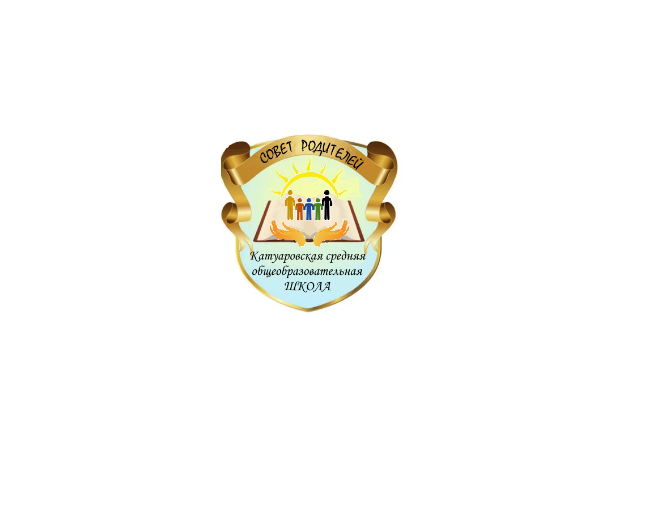 Положение о Совете родителей 
(Устав Совета родителей школы)Муниципального общеобразовательного учрежденияКатуаровской средней общеобразовательной школыг. Дмитров р.п. Некрасовский 2022 г.Общие положения1.1. Совет родителей создается по инициативе родителей Муниципального общеобразовательного учреждения Катуаровской средней общеобразовательной школы» для добровольного объединения граждан, объединившихся в установленном законом порядке на основе общности их интересов, в целях содействия положениям государственной политики в сфере образования по развитию государственно-общественных форм управления, сохранения автономии образовательной организации, защиты академических прав и свобод обучающихся.1.2. Настоящее Положение /Устав (далее – Положение/Устав) разработано в соответствии с Федеральным законом от 19.05.1995 № 82-ФЗ (ред. от 02.06.2016) "Об общественных объединениях", Федеральным законом от 29.12.2012 № 273-ФЗ (ред. от 31.07.2020) "Об образовании в Российской Федерации", ФГОС ДО, ФГОС НО, ФГОС ОО и ФГОС СО и Примерными основными образовательными программами по ступеням образования.1.3. Настоящее Положение определяет цели и задачи Совета родителей Муниципального общеобразовательного учреждения Катуаровской  средней общеобразовательной школы» (далее – Совет), основные функции, а также порядок формирования и организацию деятельности.1.4. Совет является коллегиальным органом, формирующим совместно с администрацией и другими органами управления школой единую образовательную политику Школы и реализующим принятые законным путем программы ее деятельности.1.5. Совет является созданным на добровольной основе по инициативе родителей Муниципального общеобразовательного учреждения Катуаровской средней общеобразовательной школы» общественным объединением родителей обучающихся Школы (далее – родителей) для защиты общих интересов и достижения общих целей, указанных в настоящем положении.Основные задачи Совета2.1. Обеспечение взаимодействия администрации Школы, педагогов и родителей (законных представителей несовершеннолетних) обучающихся в целях учета мнения родителей (законных представителей) несовершеннолетних обучающихся по вопросам управления образовательной организацией и при принятии образовательной организацией локальных нормативных актов, затрагивающих права и законные интересы обучающихся и родителей (законных представителей несовершеннолетних) обучающихся.2.2. Содействие совершенствованию условий для образовательного процесса и свободного развития творческой личности обучающихся.2.3. Содействие совершенствованию качества образовательного процесса в Школе.2.4. Обеспечение защиты законных прав и интересов обучающихся, охраны их жизни и здоровья, а также обеспечения и защиты прав и законных интересов обучающихся и родителей (законных представителей несовершеннолетних) обучающихся.2.5. Работа Совета строится на принципах добровольности, безвозмездности, информационной открытости и коллегиальности принятия решения.Функции Совета  3.1. Создание условий для активного участия родителей в жизнедеятельности Школы;3.2. Содействие совершенствованию условий для осуществления образовательного процесса, охраны жизни и здоровья учащихся;3.3. Защита прав и законных интересов обучающихся и родителей (законных представителей несовершеннолетних) обучающихся;3.4. Взаимодействие с педагогическим составом Школы для поддержки в защите прав и законных интересов педагогов школы;3.5. Подготовка и проведение родительских собраний, акций, образовательных, театральных, научных и праздничных мероприятий, в том числе выездных, с участием учителей, родителей, учащихся, выпускников и друзей Школы;3.6. Помощь педагогическому коллективу в осуществлении работы с семьями, родителями (законными представителями несовершеннолетних) обучающихся;3.7. Содействие в организации правового и педагогического просвещения родителей;3.8. Организация мероприятий по обмену опытом семейного воспитания, школьного детско-взрослого соуправления, воспитания гражданственности и социальной ответственности, реализации прав и свобод детей;3.9. Формирование предложений для повышения качества образовательной деятельности;3.10. Содействие организации внеурочной деятельности учащихся;3.11 Совместно с коллегиальными органами управления Школой участие в обсуждении и создании политики развития Школы, части образовательных программ, формируемой всеми участниками образовательных отношений;3.12. Совместно с коллегиальными органами управления Школой участие в обсуждении, создании и издании локальных нормативных актов школы, затрагивающих права и законные интересы обучающихся и родителей (законных представителей несовершеннолетних) обучающихся;3.13. Совместно с коллегиальными органами управления Школой участие в создании Программы и реализации мероприятий по воспитанию как Школы в целом, так и отдельных параллелей или классов;3.14. Рассмотрение обращений в свой адрес от родителей, администрации, Управляющего совета и других участников образовательного процесса, а также, при необходимости, по запросу Управляющего совета содействие в рассмотрении обращений, поступивших в администрацию Школы;3.15. Проведение опросов по школе в целом, по отдельным корпусам школы, по отдельным параллелям или по отдельным классам, как по инициативе Совета, так и по инициативе родителей, с целью выработки и учета мнения родителей (законных представителей несовершеннолетних) обучающихся по различным вопросам жизни Школы, затрагивающим права и законные интересы обучающихся и родителей (законных представителей несовершеннолетних) обучающихся;3.16. Мониторинг выполнения Устава Школы и других локальных нормативных актов, затрагивающих права и законные интересы обучающихся и родителей (законных представителей несовершеннолетних) обучающихся;3.17. Содействие другим коллегиальным органам управления Школой в контроле за целевым использованием в Школе бюджетных и внебюджетных средств;3.18. Содействие в совершенствовании материально-технической базы Школы, благоустройстве и охране её помещений и территории;3.19. Изучение общественного мнения родителей обучающихся, а также самих обучающихся по удовлетворенности качеством условий обучения и по удовлетворенности качеством обучения по образовательным программам дошкольного, начального общего, основного общего, среднего общего образования, а также по вопросам, связанным с пребыванием обучающихся в Школе и дошкольных отделениях Школы;3.20. Изучение общественного мнения родителей, обучающихся об уровне образования, а также квалификации персонала Школы, в том числе уровне знаний, умений, навыков и компетенции, характеризующих подготовленность к выполнению определенного вида профессиональной деятельности;3.21. Формирование позиции родителей и обучающихся по различным вопросам, связанным с обучением и пребыванием обучающихся в Школе;3.22. Доведение общественного мнения до руководителя и администрации Школы, коллегиальных органов управления Школой (Педагогический совет, Управляющий Совет, Совет обучающихся) а также иных заинтересованных лиц;3.23. Взаимодействие с другими органами общественного самоуправления Школы, педагогическим коллективом, различными учреждениями и организациями;3.24. Содействие в организации и совершенствовании образовательного процесса, условий образования и развития Школы;3.25. Участие в обсуждении направлений развития и конкретных проектов, направленных на модернизацию образования в Школе, участия Школы и ее представителей в грантовых и творческих, научно-исследовательских, спортивных и других конкурсах, участие в российских и международных образовательных мероприятиях;3.26. Для достижения целей и задач создания Совет проводит работу в следующих формах:Проводит опросы в форме анкетирования;Проводит общие собрания Совета и совместные собрания Совета и родителей Школы;Дает рекомендации администрации Школы и Управляющему совету по постановке вопросов на обсуждение и при принятии решений;Принимает участие в разработке и согласовании ЛНА школы, затрагивающих права и законные интересы обучающихся и родителей (законных представителей несовершеннолетних) обучающихся; Оказывает содействие участникам образовательного процесса и администрации Школы в защите законных прав и интересов обучающихся и родителей (законных представителей несовершеннолетних) обучающихся;Ведет работу с родителями обучающихся, а также педагогическим составом и администрацией Школы по разъяснению прав, обязанностей и ответственности участников образовательного процесса;Совершает иные действия в рамках полномочий, необходимые для достижения поставленных целей создания Совета.3.27. Информирует родителей Школы о деятельности Совета и привлекает их к обсуждению вопросов, относящихся к компетенции Совета.4. Совет имеет право:4.1. Вносить предложения администрации и Управляющему Совету Школы по вопросам, входящим в его компетенцию;4.2. Обращаться за разъяснениями в различные организации и учреждения по вопросам, входящим в его компетенцию;4.3. Запрашивать и получать информацию от руководителя, администрации, Педагогического совета, Управляющего совета Школы и других органов самоуправления;4.4. Принимать участие в формировании и обсуждении образовательной и финансовой  политики Школы, в разработке и согласовании локальных нормативных актов в части законных прав и интересов обучающихся;4.5. Принимать участие в разработке и согласовании управленческих решений и издании ЛНА Школы, затрагивающих права и законные интересы обучающихся и родителей (законных представителей несовершеннолетних) обучающихся. 4.6. Инициировать отмену локальных нормативных актов Школы, ухудшающих положение обучающихся по сравнению с установленным законодательством об образовании положением либо принятые с нарушением установленного порядка.4.7. Ставить вопрос о необходимости проведения общего школьного родительского собрания;4.8. Организовывать постоянные или временные комиссии, рабочие группы под руководством членов Совета для исполнения своих функций;4.9. Приглашать на свои заседания родителей (законных представителей) обучающихся, сторонних экспертов по вопросам, рассматриваемым на заседании;4.10. Председатель Совета может присутствовать (с последующим информированием Совета) на отдельных заседаниях педагогического совета (по приглашению членов Педагогического совета), других органов самоуправления по вопросам, относящимся к компетенции Совета, а также делегировать свои полномочия такого участия другим членам Совета.4.11.   При необходимости Совет принимает решение о представительстве на судебной защите прав и свобод родителей, обучающихся, а также учителей Школы.5. Учредители и члены Совета, их права и обязанности5.1. Учредителями Совета являются родители Школы, инициаторы создания Совета.5.2. Членами Совета может стать любой родитель, разделяющий цели и задачи настоящего объединения, готовый работать в объединении на безвозмездной основе, и дети которого являются обучающимися Школы. 5.3. Члены и учредители Совета имеют равные права. Члены и учредители Совета:Имеют право принимать участие в собраниях Совета;Выступать на собраниях Совета;Формировать повестку собрания Совета; Голосовать по вопросам, включенным в повестку собрания Совета.Вести работу по мероприятиям Совета на добровольной основе на равных правах с другими членами Совета.5.4. Совет может иметь структурные подразделения в соответствии с Корпусами и классами учебного комплекса Школы.6. Органы Совета6.1. Высшим руководящим органом Совета является Общее собрание Совета. Постоянно действующим руководящим органом Совета является Правление (Председатель, Секретарь и Счетная комиссия Совета в составе трех членов Правления).6.2. Общее собрание Совета:Созывается Правлением Совета.Созывается по инициативе ⅓ Членов Совета. Принимает решение по общим вопросам, включенным в повестку собрания большинством голосов. По вопросам отдельного структурного подразделения – большинством голосов отдельного структурного подразделения.Считается состоявшимся, если в нем участвует не менее половины учредителей и не менее 1/2 членов Совета; собрание структурного подразделения считается состоявшимся, если в нем участвует не менее половины учредителей и 1/2 членов Совета структурного подразделения.Проводится в очной или заочной форме и является открытым. О проведении общего собрания Совета или подразделения Совета не менее чем за 3 дня размещается объявление в специально созданной группе в социальной сети (Телеграмм) и производится рассылка информационных писем по электронной почте всем членам Совета.Срочный сбор (Общее собрание) при необходимости собрание может быть проведено ранее оговоренного в положении (6.3.e) срока при отсутствии возражений других членов Совета.Ведение собрания и Результаты голосования по вопросам оформляются протоколом. Протокол общего собрания не позднее чем через 5 дней публикуется в группе Совета в Телеграмме.6.3. Задачей Правления Совета является практическая реализация решений общих собраний Совета. В своей работе Правление Совета руководствуется настоящим Положением и решениями общих собраний.6.4. Правление Совета:Избирается на общем собрании Совета и состоит из Председателя, Секретаря и трех членов Счетной комиссии; Собрания Правления Совета проводятся в очной, онлайн или заочной форме (путем заочного онлайн голосования). Любой Член Правления может выйти из Правления по собственному желанию. Любой Член Правления может быть переизбран по инициативе Общего собрания Совета простым большинством голосов.7. Порядок принятия решений Советом7.1. Совет осуществляет свою работу на очных или онлайн заседаниях, организованных с помощью современных средств коммуникации, а также путем заочного онлайн голосования.7.2. Кворум для проведения заседания Совета составляет не менее половины утвержденного состава членов и учредителей Совета. Кворум для проведения заседания структурного подразделения Совета составляет не менее половины утвержденного состава членов и учредителей Совета от этого структурного подразделения.7.3. По любому вопросу, включенному в повестку дня, могут быть объявлены прения по требованию любого члена Совета.7.4. Решения Совета считаются принятыми, если за них проголосовало более половины участников заседания.7.5. Документация Совета ведется секретарем Совета. Решения Совета и протоколы его заседаний доводятся до сведения администрации Школы и общественности путем размещения в информационном пространстве Школы (доска объявлений, сайт Школы, социальные сети и группы Школы).8. Приглашенные лица8.1. Любой член или учредитель Совета может приглашать на заседания Совета лиц, не являющихся членами или учредителями Совета.8.2. Приглашенные лица имеют право выступать на собрании, принимать участие в обсуждении вопросов по утвержденной повестке, но не участвуют в голосовании.9.  Заключительные положения9.1 По всем вопросам, не урегулированным настоящим Положением, решения принимаются исходя из принципов открытости, гласности и учета разных мнений как можно большего количества родителей обучающихся.9.2. Совет может вносить изменения в настоящее Положение путем внесения предложений и голосования на общем Собрании.9.3. Собрания Совета могут транслироваться в социальных группах и на каналах Школы.